In vitro antileishmanial activity and iron superoxide dismutase inhibition of arylamine Mannich base derivatives.Alvaro Martin-Montes,1 Mery Santivañez-Veliz,2,3 Elsa Moreno-Viguri,2,3 Rubén Martín-Escolano,1 Carmen Jiménez-Montes,1 Catalina Lopez-Gonzalez,1 Clotilde Marín,1, Carmen Sanmartín,2,3 Ramón Gutiérrez Sánchez,4 Manuel Sánchez-Moreno,1* Silvia Pérez-Silanes2,3*1Departamento de Parasitología, Instituto de Investigación Biosanitaria (ibs.GRANADA), Hospitales Universitarios De Granada/Universidad de Granada, Granada, Spain.2Universidad de Navarra, Instituto de Salud Tropical, Campus Universitario, 31008, Pamplona, Spain.3Universidad de Navarra, Departamento de Química Orgánica y Farmacéutica, Facultad de Farmacia y Nutrición, Campus Universitario, 31008, Pamplona, Spain. 4Department of Statistics, University of Granada, Severo Ochoa s/n, 18071 Granada, Spain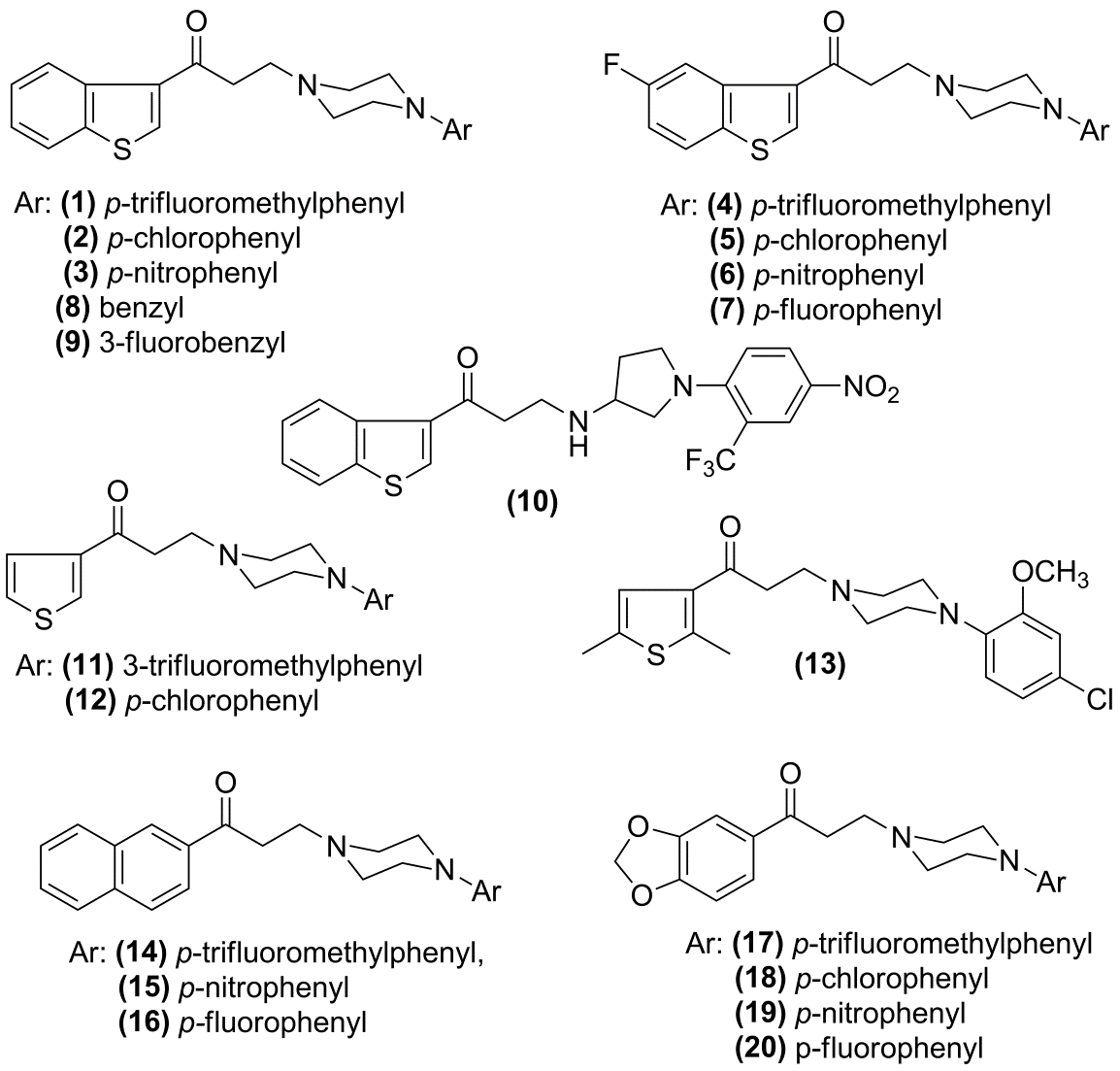 Figure S1. Arylaminoketone Mannich base-type compounds with in vitro and in vivo efficacy against T. cruzi. 